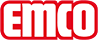 emco Bauemco hygiene mats 600ColoursblueBrownCreamDark blueYellowgreygreenOrangeRedblackwhiteDescriptionRoll-up mat with water drainage on all sides and offering maximum hygiene, for laying on the floorMaterialUpper bars made from profiles, extremely hard-wearing hard PVC, lower bar made from black soft PVC, securely bondedEntirely corrosion-free and resistant to chlorine, sea water and spa water.Approx. height (mm)12 mmSlip resistanceNon-slip in accordance with DIN 51097, classification C - tested by the "Institut der Säurefliesner-Vereinigung (Säurefliesner consortium)Service and servicesDimensioningInstallation serviceCommentNote: Hygiene mats are only conditionally suitable for installation underwater!Standard width (mm)600 mm800 mm1000 mmCutmax. 2000 mmDimensionsMat width:.........................mm (bar length)Mat depth:.........................mm (walking direction)Contactemco Bautechnik GmbH · Breslauer Straße 34 - 38 · D-49808 Lingen (Ems) · Germany · Phone: +49 (0) 591/9140-500 · Fax: +49 (0) 591/9140-852 · Email: bau@emco.de · www.emco-bau.com